Social Media Copy – Παράταση ΑιτήσεωνΠαράταση Αιτήσεων για τις 35 Θέσεις Μηχανικών στην ΠΑΠΑΣΤΡΑΤΟΣ!Γίνε μέλος του Εργοστασίου του Μέλλοντος στις νέες υπερσύγχρονες γραμμές παραγωγής της Παπαστράτος στον Ασπρόπυργο και ξεκίνα το ταξίδι #prostokalyteroΑνοιχτές θέσεις:- Τεχνικός Διαδικασιών Παραγωγής (0-2 έτη προϋπηρεσίας)- Μηχανικός Παραγωγής και Συντήρησης (5+ έτη προϋπηρεσίας)Απαραίτητη προϋπόθεση: Κατοχή ή δυνατότητα έκδοσης τεχνικής άδειας σύμφωνα με το νόμο (π.δ.115/2012)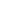  Υπόβαλε την αίτησή σου τώρα: https://papastratos.mantisbi.io
 Νέα προθεσμία υποβολής: 30 Απριλίου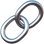 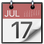 #Papastratos #PMI #jobs #ApplyNow #Technicians #MantisBI #MantisBeyondInnovation #PhillipMorrisInternational #DeadlineExtension #Hiring